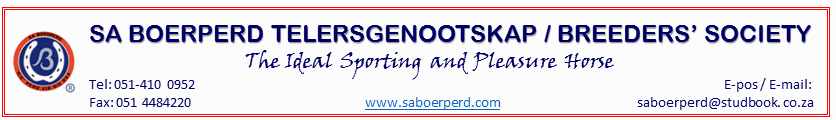 LEEN-OORDRAG / LEASE AGREEMENTHierdie sertifikaat kan elektronies deur die eienaar van die perd gedoen word.This certificate can be completed electronically by the owner of the horse.www.logix.org.zaEk, die ondergetekende, sertifiseer hiermee dat die SA Boerperd Merrie / Hings:I, the under signed, hereby declare that the SA Boerperd Mare/ Stallion:geleen is aan die SA Boerperd Teler:has been leased to the SA Boerperd Breeder:	Naam van merrie:Name of mare:Rekenaar nommer:Computer number:Eienaar: Owner:Adres:Address:Posadres / Postal AddressFisiese Adres / Physical AddressNaam van TELER:Name of BREEDER:Stoet registrasie No.:Stud registration No.::Tussen die datums:Between the dates:Begin datum / Starting dateEnd datum / End dateAdres:Address:Posadres / Postal AddressFisiese adres / Physical addressHandtekening: EienaarSignature: Owner